ПРОЕКТг. Петропавловск-Камчатский                                    от «____» октября 2016 годаО внесении изменений в приложение № 1 к приказу Министерства культуры Камчатского края от 20.12.2013 № 331 «О создании Общественного Совета при Министерстве культуры Камчатского края»В целях приведения в соответствие с действующим законодательствомПРИКАЗЫВАЮ:Внести изменения в приложение № 1 к приказу Министерства культуры Камчатского края от 20.12.2013 № 331 «О создании Общественного Совета при Министерстве культуры Камчатского края», изложив его в редакции согласно приложению к настоящему приказу.Настоящий приказ вступает в силу через 10 дней после дня его официального опубликования.И.о. министра культуры                                                                      Е.А. Большакова Приложение к приказу Министерства культуры Камчатского края от «__» _________ 2016 г. № _____«Приложение № 1 к приказу Министерства культуры Камчатского края от 20.12.2013 г. № 331ПОЛОЖЕНИЕоб Общественном Совете при Министерстве культуры Камчатского края1.Общие положения	1.1. Настоящее Положение определяет цели, задачи, функции и порядок деятельности Общественного Совета при Министерстве культуры Камчатского края (далее - Совет).1.2. Совет является постоянно действующим совещательным органом при Министерстве культуры Камчатского края (далее - Министерство) и создается в целях обеспечения согласования общественно значимых интересов граждан Российской Федерации и находящихся на территории Камчатского края иностранных граждан и лиц без гражданства (далее - граждане), институтами гражданского общества и государственным органом при осуществлении им функций по выработке и (или) реализации региональной политики, по нормативному правовому регулированию в установленной правовыми актами Камчатского края сфере культуры (далее - сфера культуры), а также повышения гласности и открытости деятельности Министерства.1.3. Совет в своей деятельности руководствуется Конституцией Российской Федерации, федеральными законами и иными нормативными правовыми актами Российской Федерации, законами Камчатского края и иными нормативными правовыми актами Камчатского края, а также настоящим Положением.1.4. Деятельность Совета осуществляется на основе равенства, свободного обсуждения всех вопросов и коллективного принятия решений.2. Задачи и функции Совета2.1. Основными задачами Совета являются:1) выдвижение и обсуждение общественных инициатив, связанных с выявлением и решением ключевых социально значимых проблем в сфере культуры;2) развитие взаимодействия Министерства с институтами гражданского общества, обеспечение участия граждан, в том числе членов Общественной палаты Камчатского края, представителей заинтересованных общественных организаций, независимых от Министерства экспертов, и использование их потенциала в обсуждении и формировании обоснованных предложений в сфере культуры;3) участие в информировании граждан о деятельности Министерства, в том числе через средства массовой информации, и в организации публичного обсуждения наиболее важных вопросов в установленной сфере деятельности Министерства.2.2. Основными функциями Совета являются:1) организация и проведение общественной оценки деятельности Министерства;2) консультативно-совещательные функции;3) участие в осуществлении общественного контроля в порядке и формах, которые предусмотрены Федеральным законом от 21.07.2014 
№ 212 – ФЗ «Об основах общественного контроля в Российской Федерации», другими федеральными законами и иными нормативными правовыми актами Российской Федерации, законами и иными нормативными правовыми актами Камчатского края, настоящим Положением;4) привлечение граждан, представителей заинтересованных общественных, научных и других организаций, независимых от Министерства экспертов (не вошедших в состав Совета) к обсуждению вопросов, входящих в компетенцию Совета.5) проведение независимой оценки качества оказания услуг учреждениями культуры в Камчатском крае в соответствии с законом Российской Федерации от 9.10.1992 № 3612-1 «Основы законодательства Российской Федерации о культуре». 2.3. Совет для выполнения своих основных задач и функций имеет право:1) направлять по согласованию с руководителем Министерства своих членов для участия в заседаниях коллегии, других совещательных органах, созданных при Министерстве, а также в иных мероприятиях, проводимых Министерством, и выражать мнение Совета по рассматриваемым вопросам;2) приглашать должностных лиц Министерства, иных государственных органов исполнительной власти Камчатского края, органов местного самоуправления муниципальных образований в Камчатском крае, представителей общественных, научных и других организаций, иных лиц на заседания Совета;3) привлекать при необходимости к работе специалистов для решения вопросов, входящих в компетенцию Совета;4) запрашивать и получать от Министерства материалы и информацию, необходимые для работы Совета, за исключением сведений, составляющих государственную и иную охраняемую федеральным законом тайну;5) пользоваться иными правами, предусмотренными законодательством Российской Федерации. 3. Порядок создания (формирования) Совета3.1. Совет создается (формируется) на основе гласности и добровольного участия в деятельности Совета в порядке, предусмотренном постановлением Правительства Камчатского края от 23.08.2013 № 370-П «Об общественных советах при исполнительных органах государственной власти Камчатского края».3.2. Решение о создании (формировании) Совета оформляется приказом Министерства. В целях создания (формирования) Совета из числа специалистов Министерства создается рабочая группа по отбору кандидатов и подготовке предложений по результатам анкетирования кандидатов в члены Совета (далее – рабочая группа).3.3.  Уведомление о начале процедуры создания (формирования) Совета (далее – уведомление) размещается на странице Министерства официального сайта Правительства Камчатского края в информационно-телекоммуникационной сети «Интернет» (далее – на официальном сайте) и содержит следующую информацию:порядок создания (формирования) Совета;срок и адрес для направления предложений по кандидатам в члены Совета;условия выдвижения кандидатов в члены Совета, требования, предъявляемые к ним.3.4. Одновременно с размещением уведомления на официальном сайте аналогичное уведомление направляется в совет Общественной палаты Камчатского края. 3.5. Совет формируется в течение 60 календарных дней со дня размещения уведомления на официальном сайте и направления уведомления совету Общественной палаты Камчатского края.3.6. Совет создается (формируется) численностью не менее 8 и не более 12 человек. 3.7. Отбор кандидатов в члены Совета осуществляется рабочей группой, на основании заявлений о включении в Совет граждан Российской Федерации, достигших 18 лет.3.8. Кандидаты в состав Совета оцениваются по следующим критериями:наличие образования и (или) квалификации, специальных знаний в сфере культуры;наличие опыта в осуществлении деятельности (в том числе и предпринимательской) в сфере культуры и искусства;наличие опыта общественной деятельности;наличие опыта нормотворчества;наличие опыта юридического сопровождения деятельности организаций, в том числе договорной работы.3.9. Состав Совета формируется из числа кандидатов-самовыдвиженцев, а также кандидатов, выдвинутых в члены Совета:общественными объединениями и иными негосударственными некоммерческими организациями, зарегистрированными и действующими на территории Камчатского края в сфере культуры;профессиональными союза организаций, осуществляющих свою деятельность в сфере культуры;Общественной палатой Камчатского края;общественными палатами (советами) муниципальных образований в Камчатском крае;учреждениями культуры, осуществляющими свою деятельность в Камчатском крае.3.10. В состав Совета не могут входить лица, перечисленные в части 9 Постановления Правительства Камчатского края от 23.08.2013 № 370-П 
«Об общественных советах при исполнительных органах государственной власти Камчатского края».3.11. Кандидаты в члены общественного совета направляют в срок и по адресу, указанным в уведомлении, следующие документы:заявление о включении в Совет по форме согласно приложению № 1 к настоящему Положению;анкету кандидата в Совета по форме согласно приложению № 2 к настоящему Положению;согласие на обработку персональных данных по форме согласно приложению № 3 к настоящему Положению.3.12. В зависимости от субъектов выдвижения, установленных в пункте 3.10. настоящего Положения, кандидаты в члены общественного совета направляют также:решение о выдвижении кандидата, принятое общественным объединением и (или) иной негосударственной некоммерческой организацией, зарегистрированной и действующей на территории Камчатского края, советом Общественной палаты Камчатского края, общественной(ым) палатой (советом) муниципального образования в Камчатском крае;письмо руководителя учреждения культуры, осуществляющего свою деятельность в Камчатском крае, содержащее предложение о выдвижении кандидата.3.13. Решение о включении (об отказе во включении) кандидата в состав Совета оформляется приказом Министерства в соответствии с пунктами 3.7 – 3.12 настоящего Положения.3.14.  Рабочая группа в течение 10 календарных дней после дня окончания приема заявлений на их основании формирует список кандидатов в состав Совета, соответствующих требованиям, предусмотренным пунктами 3.8 – 3.12 настоящего Положения, и направляет его для согласования Общественной палатой Камчатского края. Общественная палата Камчатского края осуществляет согласование кандидатур в течение 10 календарных дней со дня получения указанного списка.3.15. Заключение Общественной палаты Камчатского края в отношениикаждой рассмотренной кандидатуры, включенной в список, обязательны дляпринятия руководителем государственного органа соответствующего решения (о включении или об отказе во включении в состав Совета) в течение 7 календарных дней со дня поступления заключения Общественной палаты Камчатского края.3.16. Граждане, подавшие заявления, уведомляются в письменной форме о соответствующем решении государственного органа в течение 7 календарных дней со дня его принятия.3.17. Персональный состав Совета утверждается приказом Министерства.3.18. В случае, если на момент окончания приема заявлений общее количество поданных заявлений от кандидатов, соответствующих требованиям, указанным в настоящем Порядке, в отношении которых не может быть принято решение об отказе во включении в состав Совета, составляет менее минимального количества состава Совета, указанного в части 6 настоящего Порядка, Совет не создается, о чем руководитель Министерства, в течение 5 рабочих дней со дня окончания приема заявлений, уведомляет совет Общественной палаты Камчатского края и граждан, подавших заявления.4. Порядок деятельности Совета4.1. Основной формой деятельности Совета являются заседания и принятие соответствующих решений по рассматриваемым вопросам.4.2. Члены Общественного Совета исполняют свои обязанности на общественных началах.4.3. Срок полномочий членов Совета, в том числе введенных в состав Совета в результате прекращения полномочий членов Совета, истекает через 3 года со дня издания приказа об утверждении персонального состава Совета.Не позднее чем за 2 месяца до истечения срока полномочий членов Советаруководитель государственного органа инициирует в соответствии с настоящим Порядком процедуру формирования нового состава Совета путем размещения соответствующего объявления на официальном сайте.4.4. Член Совета по решению Совета, принимаемого не менее чем половиной от общего числа членов Совета, может быть исключен из его состава в следующих случаях:1) если он не участвовал в работе Совета более 6 месяцев непрерывно;2) совершил действия, порочащие его честь и достоинство;3) в случаях, предусмотренных частью 1 статьи 10 Закона Камчатскогокрая от 05.03.2010 № 386 "Об Общественной палате Камчатского края".4.5. Прекращение полномочий членов в Совете осуществляется в соответствии с решением руководителя государственного органа, принимаемым на основании письменного заявления члена Совета либо представления председателя Совета о решении Совета, принятого в соответствии с частью 14.16 настоящего Порядка, и оформляется приказом государственного органа.4.6. Совет состоит из председателя, заместителя председателя Совета ичленов Совета.4.7. Избрание председателя Совета и его заместителя осуществляется на первом заседании Совета, если за них проголосовало более половины от общего числа членов Совета, и оформляется протоколом заседания Совета.4.8. Вопрос об освобождении члена Совета от полномочий председателя Совета или его заместителя рассматривается Советом по их личному заявлению или по предложению более одной трети числа всех членов Совета. Решение считается принятым, если за него проголосовало более половины от общего числа членов Совета.4.9. В случае прекращения полномочий членов Совета, новые члены Совета вводятся в его состав в соответствии с частью 3 настоящего Положения.4.10. Для обеспечения деятельности Совета решением руководителя Министерства, оформленным в письменной форме приказом Министерства, назначается секретарь Совета из числа специалистов Министерства. Секретарь Совета не является членом Совета.4.11. Руководитель Министерства, другие специалисты Министерства могут участвовать в заседаниях Совета с правом совещательного голоса. 4.12. Заседания Совета проводятся по мере их необходимости, но не реже одного раза в квартал согласно утвержденному плану на соответствующий календарный год. План работы Совета принимается на первом заседании Совета и утверждается председателем Совета по согласованию с Министром.4.13. Заседание Совета считается правомочным, если на нем присутствует не менее половины от списочного состава Совета. Члены Совета осуществляют свою деятельность лично и не вправе делегировать свои полномочия другим лицам.4.14. Заседания Совета проводит его председатель, а в его отсутствие - заместитель председателя.4.15. Решения Совета принимаются открытым голосованием простым большинством голосов. При равенстве голосов решающим является голос председательствующего на заседании.4.16. Решения Совета, принятые на его заседаниях в форме заключений, предложений и обращений, носят рекомендательный характер и отражаются в протоколах заседаний, которые подписываются председательствовавшим на заседании Совета и секретарем Совета.4.17. Члены Совета, не согласные с принятыми на заседании решениями, могут письменно изложить свое особое мнение, которое приобщается к протоколу заседания.4.18. Министр информирует Совет о результатах рассмотрения соответствующего обращения Совета в течение 30 календарных дней со дня его регистрации. В исключительных случаях Министр либо уполномоченное им должностное лицо государственного органа вправе продлить срок рассмотрения указанного обращения не более чем на 30 календарных дней, уведомив об этом Совет.4.19. Заседания Совета являются открытыми для представителей средств массовой информации с учетом требований законодательства Российской Федерации о защите государственной и иной охраняемой федеральным законом тайны, а также соблюдения прав граждан и юридических лиц.4.20. В период между заседаниями Совет проводит обсуждение вопросов, запланированных и (или) предлагаемых к вынесению на заседания Совета, рассмотрение проектов нормативных правовых актов Камчатского края и иных документов, разрабатываемых Министерством и размещенных на официальном сайте.4.21. Организационно-техническое обеспечение деятельности Совета осуществляет Министерство.5. Права и обязанности членов Совета5.1. Члены Совета:1) вносят предложения по формированию плана работы, повестке заседанияСовета;2) предлагают кандидатуры специалистов, обладающих специальными знаниями, по вопросам, предлагаемым к рассмотрению Советом;3) участвуют в подготовке материалов к заседаниям Совета, в организацииконтроля исполнения решений Совета;4) высказывают особое мнение по вопросам, рассматриваемым на заседанииСовета;5) осуществляют иные полномочия в рамках деятельности Совета.5.2.Члены Совета не вправе использовать свой статус в целях, не связанных с исполнением полномочий Совета, в интересах политических партий, других общественных объединений, религиозных объединений и иных организаций, а также в личных интересах.5.3. Председатель Совета, а в его отсутствие заместитель председателя:1) возглавляет Совет и организует его работу;2) утверждает план работы, повестку заседания и список лиц, приглашенныхна заседание Совета (по согласованию с руководителем государственногооргана);3) проводит заседания Совета, подписывает протоколы заседаний и другиедокументы, исходящие от Совета;4) информирует членов Совета о документах и материалах, поступивших вСовет;5) вносит предложения руководителю государственного органа по вопросувнесения изменений в состав Совета и в положение о Совете;6) взаимодействует с руководством государственного органа по вопросамреализации решений Совета;7) ежегодно выступает с отчетом о деятельности Совета на коллегии исполнительного органа государственной власти Камчатского края;8) осуществляет иные полномочия по обеспечению деятельности Совета.5.4.Секретарь Совета:1) уведомляет членов Совета и приглашенных о дате, времени, месте проведения очередного заседания и его повестке;2)  оформляет протоколы заседаний Совета и представляет их председателюСовета на подпись;3) взаимодействует со структурными подразделениями государственногооргана по вопросам организационно-технического и информационного сопровождения деятельности Совета;4) размещает на официальном сайте информацию о повестке дня заседанияСовета, а также о решениях, принятых Советом, за исключением информации, являющейся в соответствии с нормативными правовыми актами РоссийскойФедерации конфиденциальной;5) участвует в подготовке ежегодного отчета о деятельности Совета и размещает его на официальном сайте до 1 февраля года, следующего за отчетным;6) направляет в течение 7 рабочих дней после заседания Совета копии протоколов заседаний руководителю государственного органа, а также в совет Общественной палаты Камчатского края по решению Совета.6. Порядок изменения Положения о Совете6.1.Изменения в Положение о Совете вносятся по решению Совета и утверждаются приказом Министерства.».Приложение № 1 к Положению об Общественном Совете при Министерстве культуры Камчатского краяЗАЯВЛЕНИЕо включении в Общественный Совет при Министерстве культуры Камчатского краяпрошу включить меня в состав Общественного Совета при Министерстве культуры Камчатского края (далее – Совет).В случае согласования моей кандидатуры подтверждаю соответствие требованиям, предъявляемым к члену Совета, и выражаю свое согласие войти в состав Совета.К заявлению прилагаю:- анкету кандидата в Совет в 1 экз. на _____ стр.;- фотографию формата 3*4 в 1 экз.;- согласие на обработку персональных данных в 1 экз. на______ стр.;- решение о выдвижении кандидата в члены Общественного Советасодержащего предложение о выдвижении кандидата в члены общественного совета (при наличии) в 1 экз. на _______ стр.Отметка о приеме документов:Приняты документы на конкурс в состав Общественного Совета при Министерстве культуры Камчатского края на __________ стр.АНКЕТАкандидата в Общественный Советпри Министерстве культуры Камчатского краяФамилия, имя, отчество:Место работы, должность: (по настоящему / последнему месту работы при увольнении, дата увольнения)Дата и место рождения:Гражданство:Адрес регистрации:Адрес места жительства:Контактный телефон: Контактный E-mail: Сведения об образовании:Наличие ученого звания, ученой степениТрудовая деятельность за последние 10 лет:(указать 3 места работы, начиная с последнего)Опыт общественно деятельности:Цель Вашего вступления в Общественный Совет при Министерстве культуры Камчатского края:Заполненная анкета вместе с заявлением направляется в адрес Министерства культуры Камчатского края в срок до «09 ноября» 2016 года 17 часов 15 минут на адрес электронной почты culture@kamgov.ru с пометкой в названии письма «Заявление в Общественный Совет» или по адресу: г. Петропавловск-Камчатский, ул. Владивостокская 2/1, каб. 414. Достоверность предоставленных данных подтверждаю:Приложение № 3к Положению об Общественном Совете при Министерстве культуры Камчатского краяСОГЛАСИЕна обработку персональных данныхв порядке и на условиях, определенных Федеральным законом от 27 июля                    2006 года № 152-ФЗ «О персональных данных», выражаю Министерству культуры Камчатского края, расположенному по адресу 683040, Камчатский край, Петропавловск-Камчатский, ул. Ленина, д. 1 (далее – оператор), согласие на обработку персональных данных, указанных в анкете кандидата в Общественный Совет при Министерстве культуры Камчатского края (далее – Совет) в целях образования Совета.Я предоставляю оператору право осуществлять следующие действия с моими персональными данными: сбор, систематизация, накопление, хранение, уточнение (обновление, изменение), использование, обезличивание, блокирование, уничтожение персональных данных, передача персональных данных по запросам органов государственной власти Камчатского края (в рамках их полномочий) с использованием машинных носителей или по каналам связи с соблюдением мер, обеспечивающих их защиту от несанкционированного доступа, размещение их на странице Министерства культуры Камчатского края, размещенной на Официальном сайте исполнительных органов государственной власти Камчатского края (http://www.kamgov.ru/). Оператор вправе осуществлять смешанную (автоматизированную и неавтоматизированную) обработку моих персональных данных посредством внесения их в электронную базу данных, включения в списки (реестры) и отчетные формы, предусмотренные документами, регламентирующими представление отчетных данных (документов).Срок действия настоящего согласия ограничен сроком полномочий Совета, членом которого я являюсь.Я оставляю за собой право отозвать настоящее согласие посредством составления соответствующего письменного документа, который может быть направлен мной в адрес оператора по почте заказным письмом с уведомлением о вручении либо вручен лично под расписку уполномоченному представителю оператора.В случае получения моего письменного заявления об отзыве настоящего согласия на обработку персональных данных оператор обязан уничтожить мои персональные данные, но не ранее срока, необходимого для достижения целей обработки моих персональных данных.Я ознакомлен с правами субъекта персональных данных, предусмотренными главой 3 Федерального закона от 27 июля 2006 года № 152-ФЗ «О персональных данных».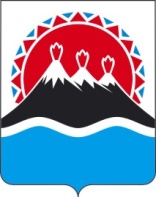 МИНИСТЕРСТВО КУЛЬТУРЫКАМЧАТСКОГО КРАЯПРИКАЗ  № ______      Я,,(фамилия, имя, отчество)/ копию письма(наименование организации / наименование должности руководителя организации)(наименование организации / наименование должности руководителя организации)«     »                  2016 г.(дата)(подпись кандидата)(расшифровка)«     »                  2016 г.(дата)(подпись специалиста)(расшифровка)Приложение № 2 к Положению об Общественном Совете при Министерстве культуры Камчатского краяОбразование и (или) квалификация Наименование и местоположение образовательной организацииГод окончания обученияФакультет, специальность, квалификацияПолное наименование организацииСфера деятельности организации, контактная информацияДолжностьПериод работыПолное наименование организацииСфера деятельности организацииДолжность (руководитель / секретарь / членство)Период работы«     »                  2016 г.(дата)(подпись кандидата)(расшифровка)(подпись кандидата)(расшифровка)Я,  ,(фамилия, имя, отчество, дата рождения лица)(фамилия, имя, отчество, дата рождения лица)(фамилия, имя, отчество, дата рождения лица)(фамилия, имя, отчество, дата рождения лица)(фамилия, имя, отчество, дата рождения лица)(фамилия, имя, отчество, дата рождения лица)паспорт сериипаспорт серии№выдан,(наименование органа, дата выдачи)(наименование органа, дата выдачи)(наименование органа, дата выдачи)(наименование органа, дата выдачи)(наименование органа, дата выдачи)(наименование органа, дата выдачи)(наименование органа, дата выдачи)проживающий(ая) по адресупроживающий(ая) по адресупроживающий(ая) по адресупроживающий(ая) по адресу,«     »                  2016 г.(дата)(подпись кандидата)(расшифровка)